ATIVIDADE DOMICILIAR DE HISTÓRIA  - DE  30 A 31 DE MARÇO7º ANO BLeiam os textos apresentados (Os textos são para leitura e estudo, não precisa imprimir nem copiar) Copiar e responder as questões no carderno. Não esqueçam de colocar a data e o título Atividades DomiciliaresAtividade domiciliar – 30 a 31 de março ExercíciosComo a sociedade europeia estava organizada durante a Alta Idade Média?Quais foram as modificações que ocorreram na sociedade europeia em meados do século V?Como o governo estava organizado, os burgueses não conseguiam expandir seus negócios. Quais mudanças os burgueses queriam que ocorressem?Vários feudos passaram a ser governados por um monarca. Quais foram as consequências dessa nova forma de governo?Quais as consequências da centralização do poder nas mãos dos monarcas?Qual é o nome do rei inglês que foi obrigado assinar pela nobreza a Magna Carta (1215)?Henrique IIHenrique IIIJoão Sem TerraRicardo Coração de LeãoGuilherme IDurante as formações das monarquias europeias, predominou um regime político, onde o rei tinha o poder sobre tudo. Esse regime foi chamado de:_________________________________. ( 11 letras)Qual o significado da frase “ O Estado sou eu”, proferida pelo rei francês Luís XIV?O rei e a burguesia se uniram para enfrentar os senhores feudais, ainda que tivessem  interesses diferentes. Em nosso dia-a-dia, há ocasiões em que interesses opostos estão em conflito. Como você reage a uma situação como esta? O que você leva em consideração nos momentos em que precisa ajudar alguém a resolver conflitos? Cite algum exemplo.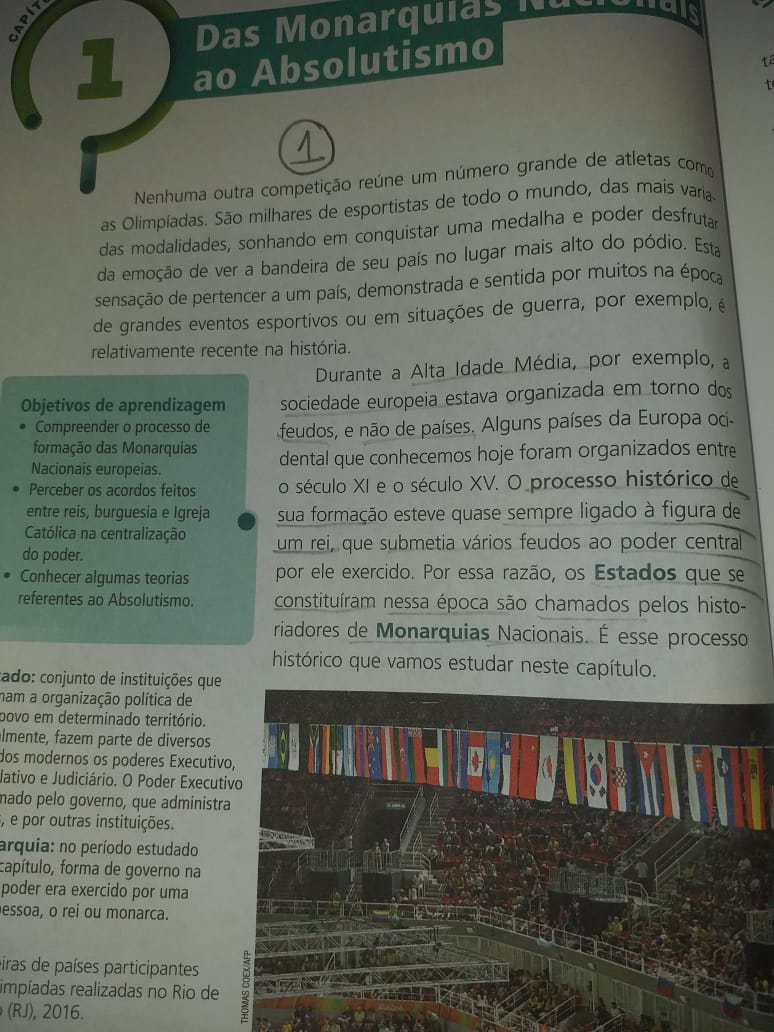 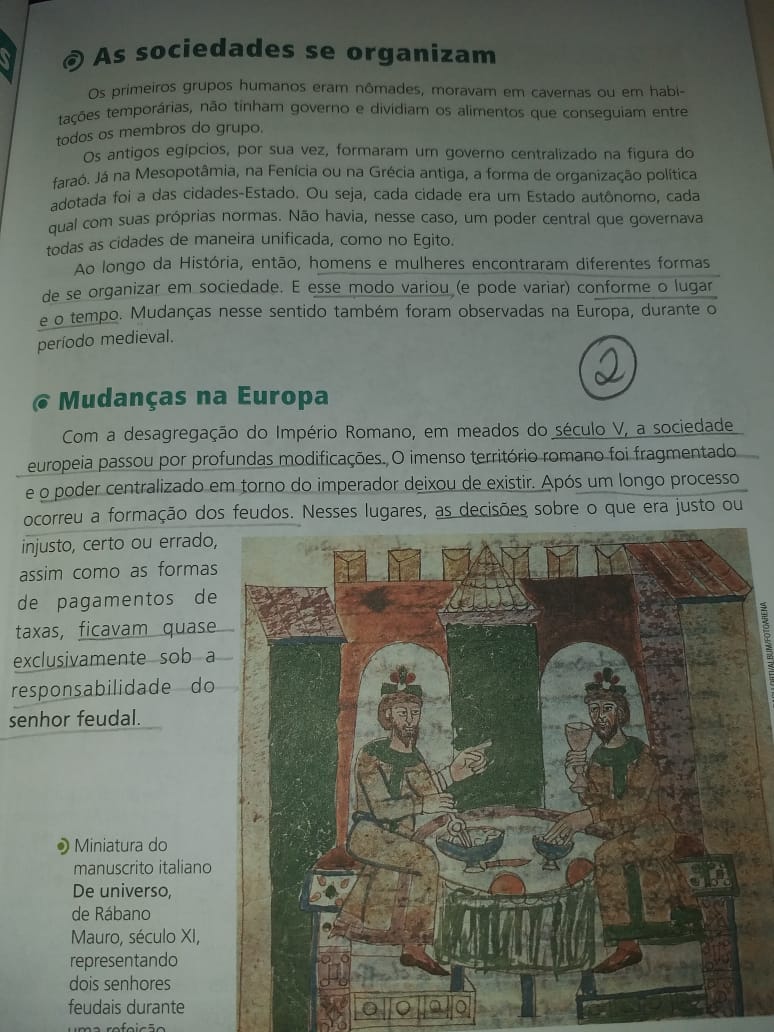 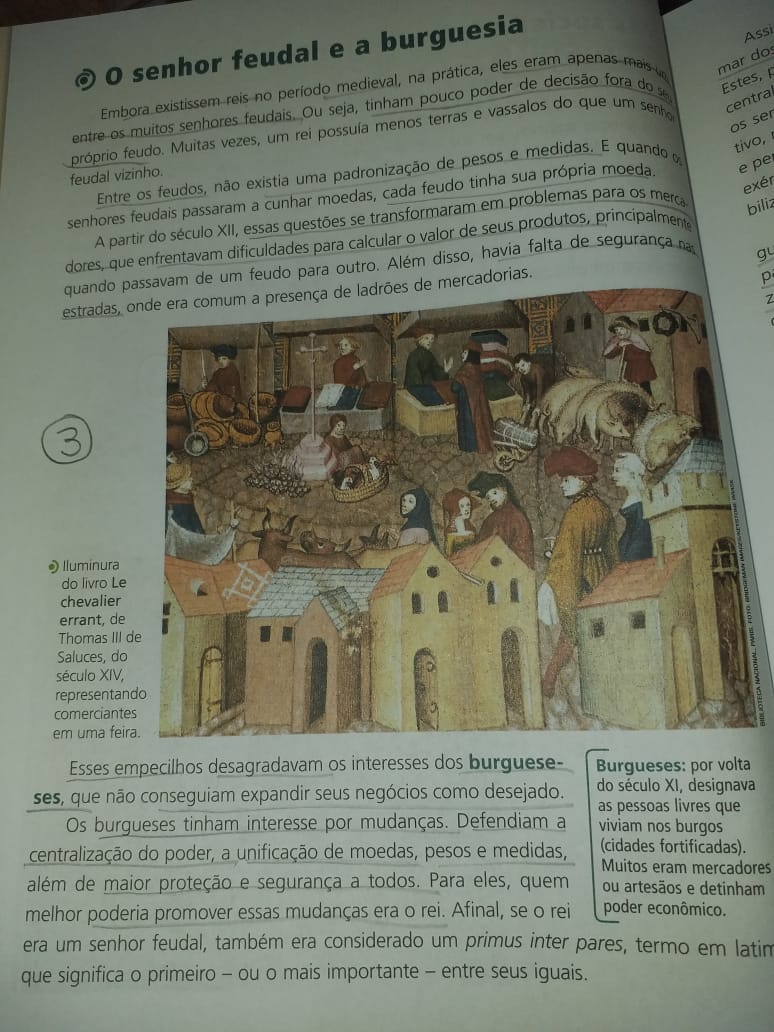 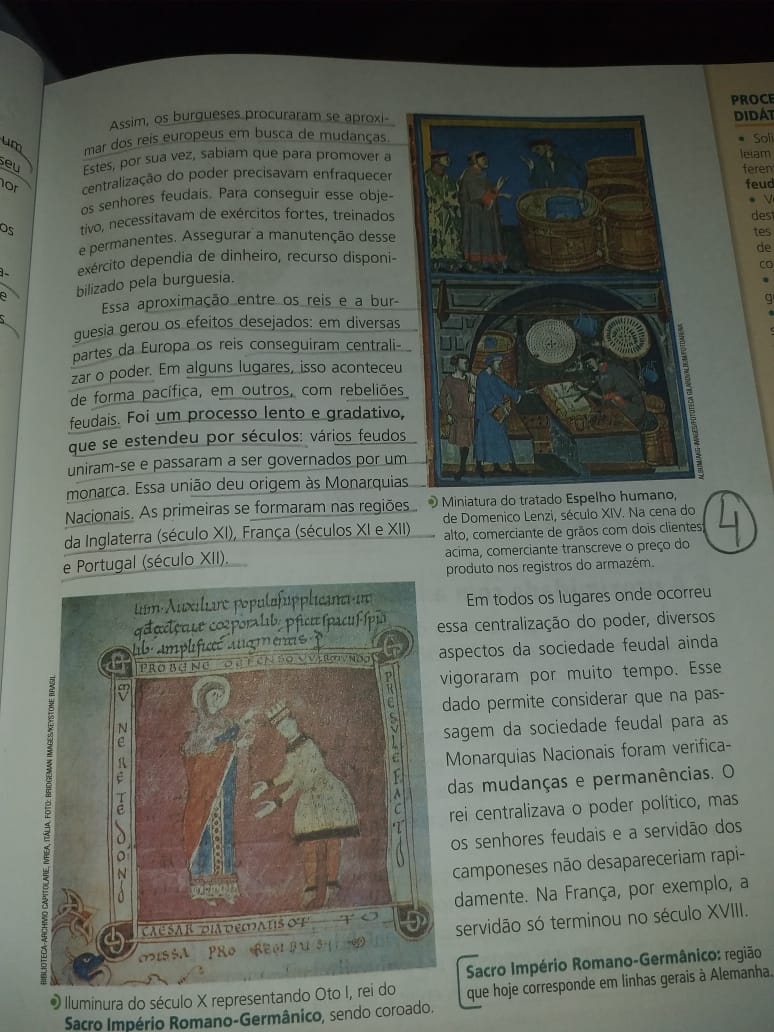 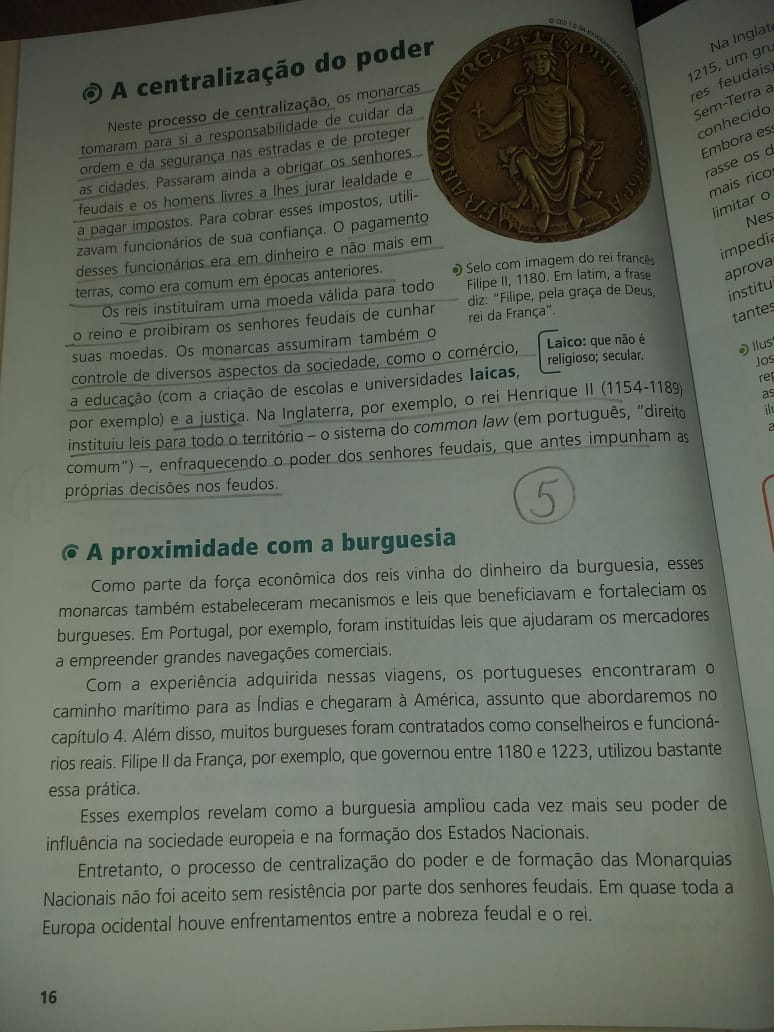 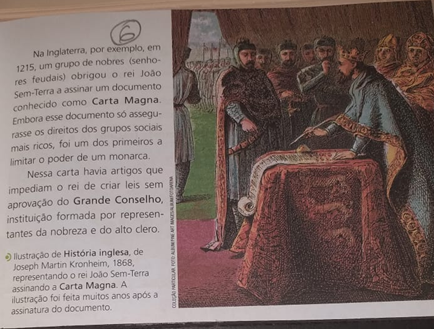 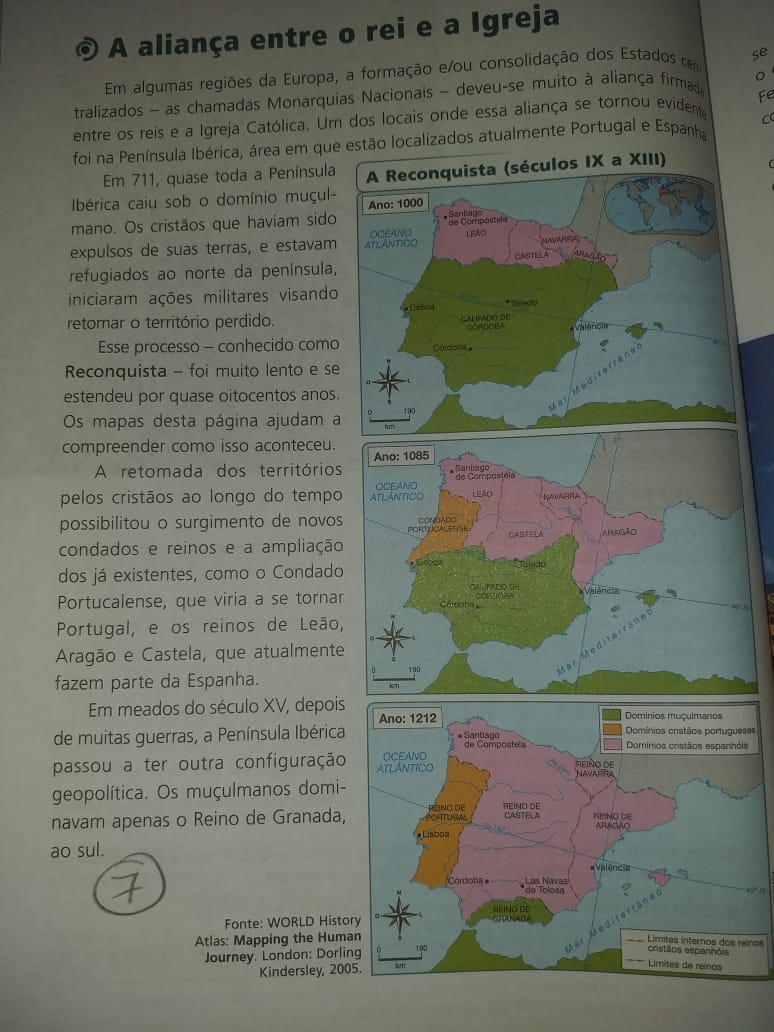 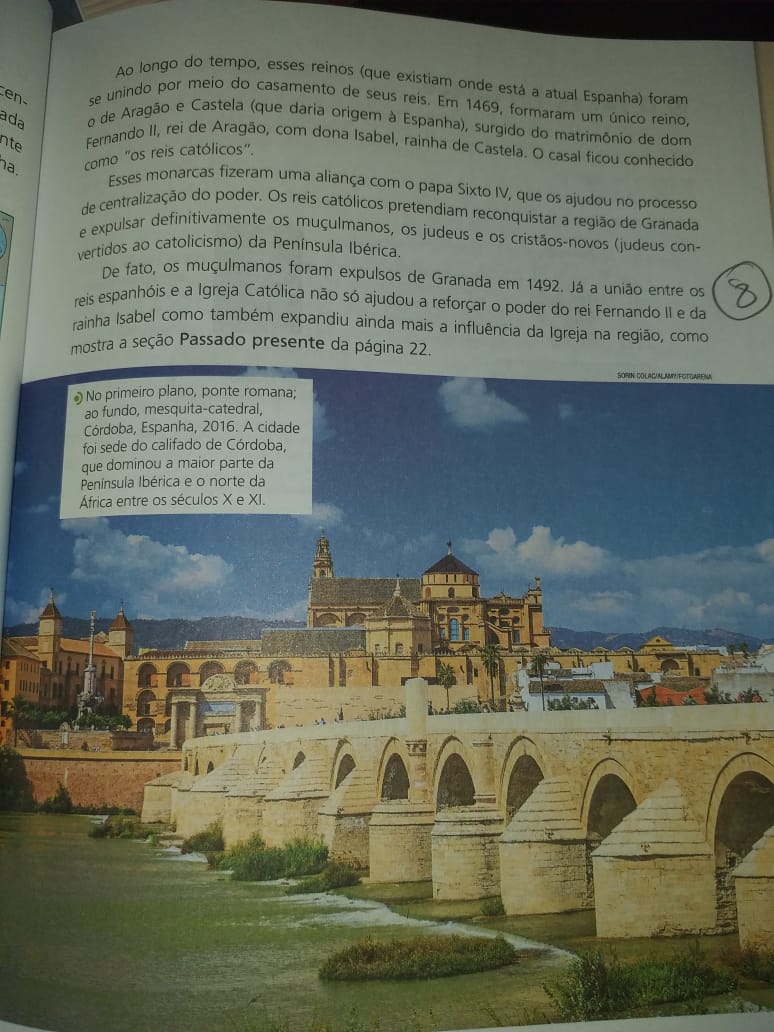 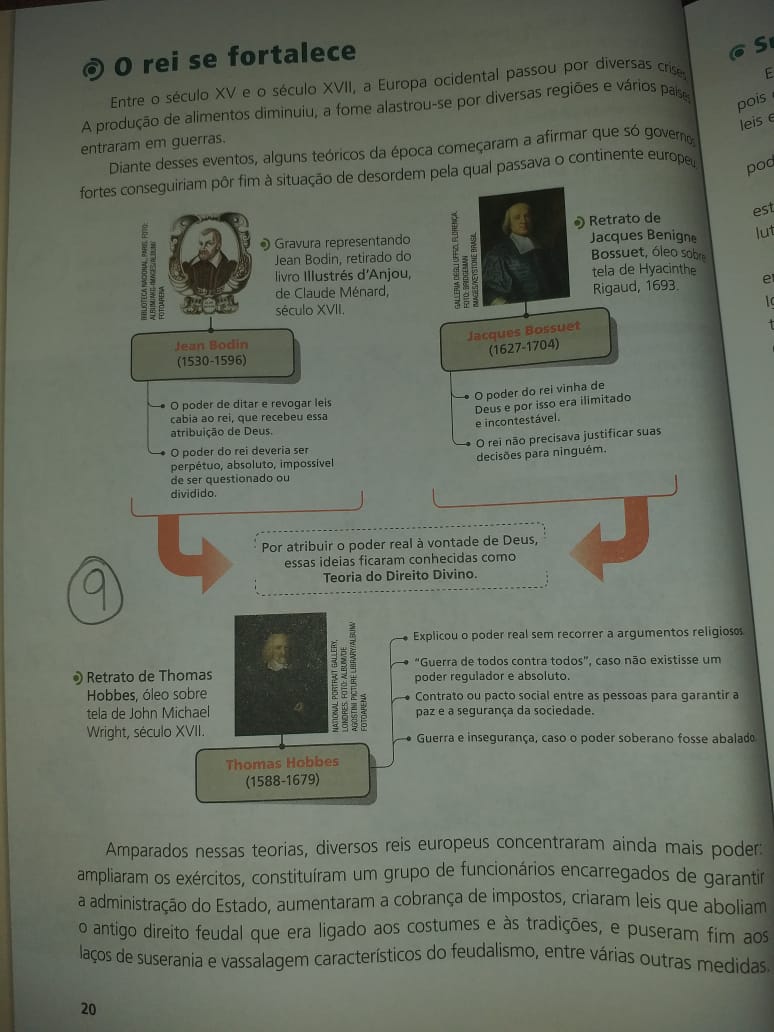 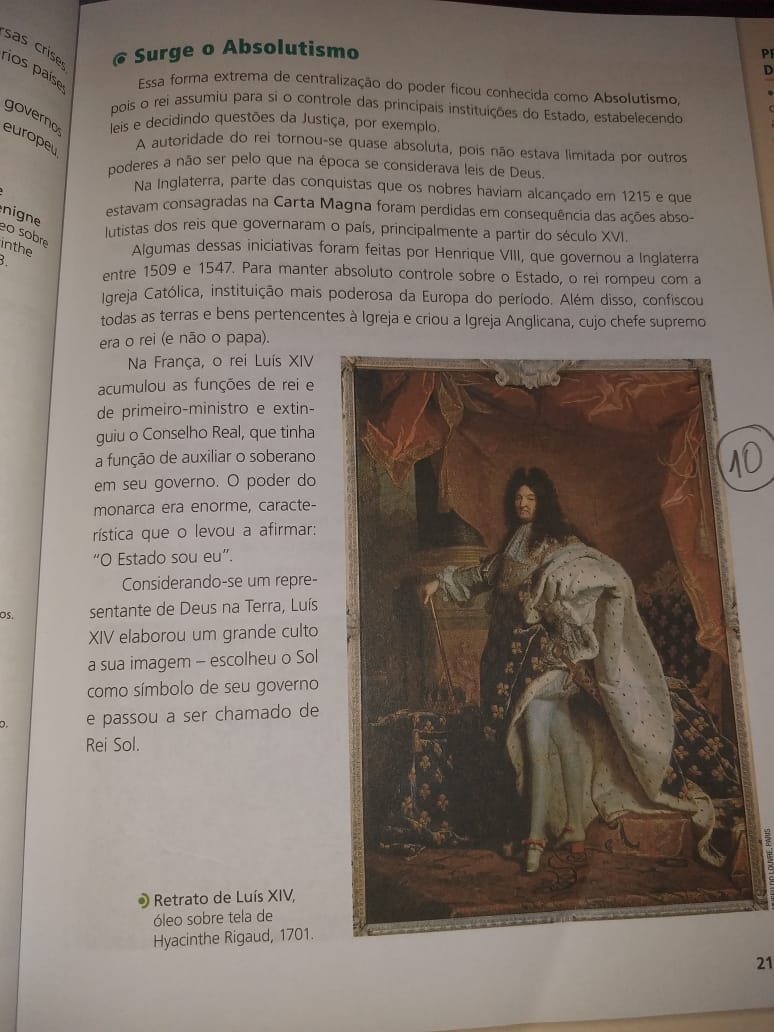  - 